Линейный штрихкод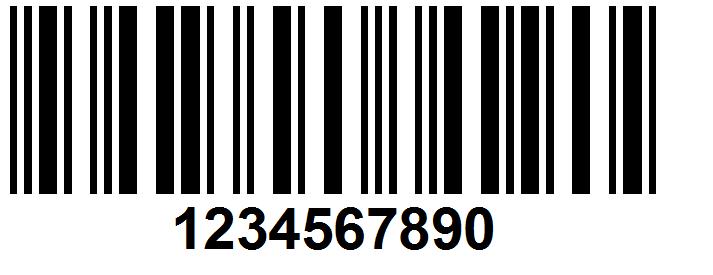 двухмерный штрихкод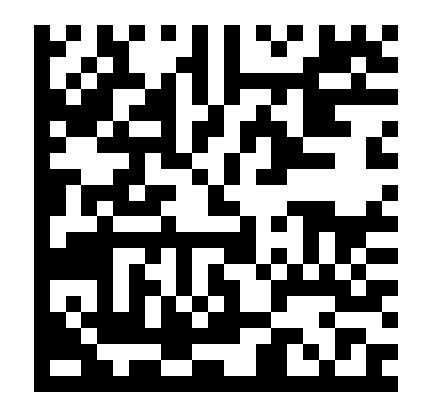 Таблица штрихкодов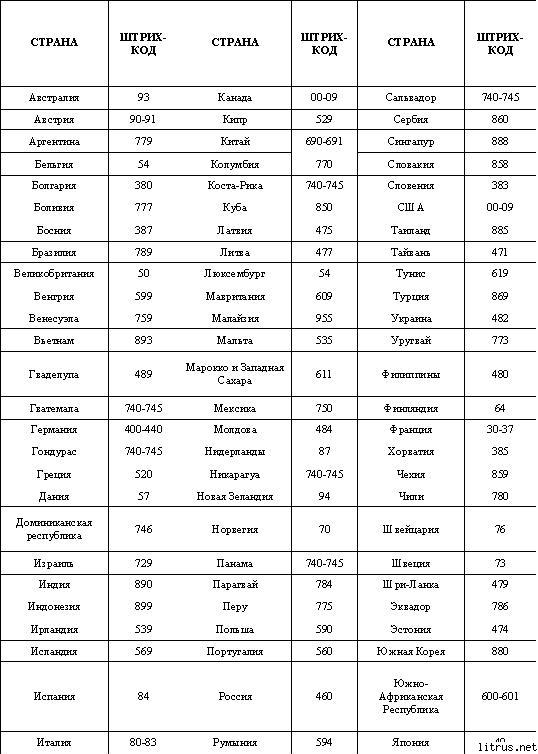 